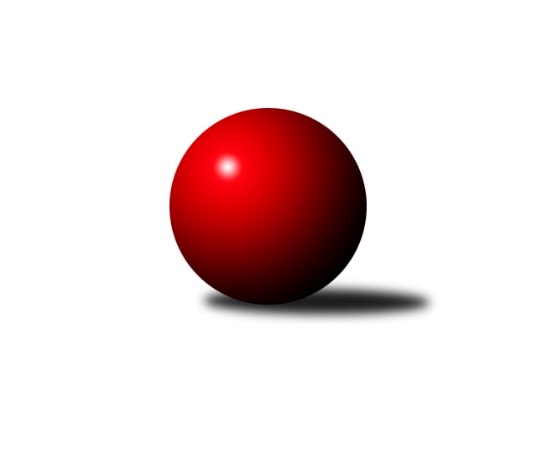 Č.1Ročník 2018/2019	13.9.2018Nejlepšího výkonu v tomto kole: 2476 dosáhlo družstvo: SK Meteor Praha DMistrovství Prahy 3 2018/2019Výsledky 1. kolaSouhrnný přehled výsledků:AC Sparta B	- TJ Astra Zahradní Město B	2:6	2238:2312	4.0:8.0	10.9.SK Rapid Praha 	- SK Meteor Praha D	1:7	2328:2476	4.0:8.0	10.9.KK Dopravní podniky Praha B	- KK Dopravní podniky Praha C	5:3	2211:2153	6.0:6.0	12.9.TJ Sokol Praha-Vršovice C	- Slavoj Velké Popovice B	5:3	2189:2038	7.0:5.0	12.9.SK Meteor Praha C	- TJ ZENTIVA Praha 	6:2	2388:2355	5.0:7.0	13.9.PSK Union Praha C	- TJ Praga Praha B	6:2	2264:2222	8.0:4.0	13.9.KK Konstruktiva Praha E	- SK Žižkov Praha D	6:2	2405:2233	8.0:4.0	13.9.Tabulka družstev:	1.	SK Meteor Praha D	1	1	0	0	7.0 : 1.0 	8.0 : 4.0 	 2476	2	2.	KK Konstruktiva Praha E	1	1	0	0	6.0 : 2.0 	8.0 : 4.0 	 2405	2	3.	TJ Astra Zahradní Město B	1	1	0	0	6.0 : 2.0 	8.0 : 4.0 	 2312	2	4.	PSK Union Praha C	1	1	0	0	6.0 : 2.0 	8.0 : 4.0 	 2264	2	5.	SK Meteor Praha C	1	1	0	0	6.0 : 2.0 	5.0 : 7.0 	 2388	2	6.	TJ Sokol Praha-Vršovice C	1	1	0	0	5.0 : 3.0 	7.0 : 5.0 	 2189	2	7.	KK Dopravní podniky Praha B	1	1	0	0	5.0 : 3.0 	6.0 : 6.0 	 2211	2	8.	KK Dopravní podniky Praha C	1	0	0	1	3.0 : 5.0 	6.0 : 6.0 	 2153	0	9.	Slavoj Velké Popovice B	1	0	0	1	3.0 : 5.0 	5.0 : 7.0 	 2038	0	10.	TJ ZENTIVA Praha	1	0	0	1	2.0 : 6.0 	7.0 : 5.0 	 2355	0	11.	AC Sparta B	1	0	0	1	2.0 : 6.0 	4.0 : 8.0 	 2238	0	12.	SK Žižkov Praha D	1	0	0	1	2.0 : 6.0 	4.0 : 8.0 	 2233	0	13.	TJ Praga Praha B	1	0	0	1	2.0 : 6.0 	4.0 : 8.0 	 2222	0	14.	SK Rapid Praha	1	0	0	1	1.0 : 7.0 	4.0 : 8.0 	 2328	0Podrobné výsledky kola:	 AC Sparta B	2238	2:6	2312	TJ Astra Zahradní Město B	Vít Fikejzl	 	 190 	 188 		378 	 0:2 	 399 	 	202 	 197		Tomáš Kudweis	Jan Vácha	 	 187 	 179 		366 	 0:2 	 397 	 	190 	 207		Vojtěch Kostelecký	Kamila Svobodová	 	 196 	 166 		362 	 1:1 	 343 	 	163 	 180		Jakub Jetmar	Jiří Neumajer	 	 177 	 186 		363 	 0:2 	 417 	 	220 	 197		Radovan Šimůnek	Zdeněk Cepl	 	 189 	 175 		364 	 1:1 	 382 	 	180 	 202		Martin Kozdera	Pavel Pavlíček	 	 199 	 206 		405 	 2:0 	 374 	 	185 	 189		Lucie Hlavatározhodčí: vedoucí družstevNejlepší výkon utkání: 417 - Radovan Šimůnek	 SK Rapid Praha 	2328	1:7	2476	SK Meteor Praha D	František Pudil	 	 176 	 175 		351 	 0:2 	 455 	 	253 	 202		Richard Sekerák	Josef Pokorný	 	 202 	 171 		373 	 1:1 	 385 	 	190 	 195		Jiří Chrdle	Vítězslav Hampl	 	 191 	 213 		404 	 1:1 	 361 	 	202 	 159		Michael Šepič *1	Jiří Hofman	 	 217 	 162 		379 	 1:1 	 398 	 	183 	 215		Miroslav Šostý	Vojtěch Roubal	 	 202 	 202 		404 	 1:1 	 427 	 	229 	 198		Zdeněk Boháč	Martin Podhola	 	 218 	 199 		417 	 0:2 	 450 	 	235 	 215		Vladimír Dvořákrozhodčí: vedoucí družstevstřídání: *1 od 51. hodu Jan PoznerNejlepší výkon utkání: 455 - Richard Sekerák	 KK Dopravní podniky Praha B	2211	5:3	2153	KK Dopravní podniky Praha C	Lubomír Čech	 	 189 	 166 		355 	 1:1 	 358 	 	173 	 185		Miroslav Málek	Jindřich Habada	 	 194 	 183 		377 	 1:1 	 379 	 	181 	 198		Jaroslav Michálek	Karel Hnátek st.	 	 211 	 174 		385 	 1:1 	 378 	 	185 	 193		Petr Stoklasa	Martin Štochl	 	 183 	 179 		362 	 1:1 	 319 	 	132 	 187		Karel Hnátek ml.	Antonín Švarc	 	 196 	 174 		370 	 1:1 	 386 	 	175 	 211		Petra Švarcová	Miroslav Tomeš	 	 204 	 158 		362 	 1:1 	 333 	 	155 	 178		Jiří Svozílekrozhodčí: vedoucí družstevNejlepší výkon utkání: 386 - Petra Švarcová	 TJ Sokol Praha-Vršovice C	2189	5:3	2038	Slavoj Velké Popovice B	Karel Wolf	 	 220 	 220 		440 	 2:0 	 303 	 	148 	 155		Markéta Dymáčková	Jiří Vilímovský	 	 181 	 165 		346 	 0:2 	 376 	 	194 	 182		Emilie Somolíková	Vladimír Strnad	 	 207 	 200 		407 	 2:0 	 333 	 	155 	 178		Eva Václavková	Jaroslav Bělohlávek	 	 129 	 157 		286 	 0:2 	 366 	 	190 	 176		Petr Kapal	Karel Svitavský	 	 174 	 195 		369 	 2:0 	 285 	 	135 	 150		Ivana Bandasová	Jana Myšičková	 	 180 	 161 		341 	 1:1 	 375 	 	178 	 197		Čeněk Zachařrozhodčí: vedoucí družstevNejlepší výkon utkání: 440 - Karel Wolf	 SK Meteor Praha C	2388	6:2	2355	TJ ZENTIVA Praha 	Jiří Novotný	 	 167 	 186 		353 	 0:2 	 393 	 	197 	 196		Lenka Krausová	Karel Mašek	 	 215 	 199 		414 	 1:1 	 398 	 	193 	 205		Jan Bártl	Jiří Svoboda	 	 212 	 190 		402 	 1:1 	 395 	 	181 	 214		Ladislav Holeček	Jaroslav Novák	 	 202 	 202 		404 	 0:2 	 422 	 	207 	 215		Eliška Fialová	Václav Šrajer	 	 205 	 198 		403 	 2:0 	 348 	 	172 	 176		Věra Štefanová	Jan Petráček	 	 218 	 194 		412 	 1:1 	 399 	 	196 	 203		Miloslav Kellnerrozhodčí: Nejlepší výkon utkání: 422 - Eliška Fialová	 PSK Union Praha C	2264	6:2	2222	TJ Praga Praha B	Jan Neckář ml.	 	 183 	 171 		354 	 0:2 	 431 	 	213 	 218		Josef Kašpar	Jiří Peter	 	 176 	 196 		372 	 2:0 	 352 	 	166 	 186		Petr Kšír	Jiří Haken	 	 193 	 181 		374 	 2:0 	 355 	 	184 	 171		Kryštof Maňour	Jakub Pytlík	 	 213 	 187 		400 	 1:1 	 391 	 	190 	 201		Ondřej Maňour	Květuše Pytlíková	 	 169 	 181 		350 	 1:1 	 353 	 	165 	 188		Tomáš Smékal	Jiřina Mansfeldová	 	 201 	 213 		414 	 2:0 	 340 	 	166 	 174		Jan Lukášrozhodčí: vedoucí družstevNejlepší výkon utkání: 431 - Josef Kašpar	 KK Konstruktiva Praha E	2405	6:2	2233	SK Žižkov Praha D	František Vondráček	 	 185 	 212 		397 	 2:0 	 358 	 	171 	 187		Lenka Špačková	Zbyněk Lébl	 	 184 	 220 		404 	 1:1 	 381 	 	193 	 188		Michal Truksa	Jiřina Beranová *1	 	 179 	 187 		366 	 1:1 	 367 	 	190 	 177		Jitka Radostová	Tomáš Eštók	 	 181 	 180 		361 	 0:2 	 398 	 	194 	 204		Petr Štěrba	Milan Perman	 	 195 	 238 		433 	 2:0 	 377 	 	189 	 188		Martin Tožička	Bohumír Musil	 	 223 	 221 		444 	 2:0 	 352 	 	184 	 168		Bohumil Strnadrozhodčí: vedoucí družstevstřídání: *1 od 51. hodu Stanislava ŠvindlováNejlepší výkon utkání: 444 - Bohumír MusilPořadí jednotlivců:	jméno hráče	družstvo	celkem	plné	dorážka	chyby	poměr kuž.	Maximum	1.	Richard Sekerák 	SK Meteor Praha D	455.00	303.0	152.0	2.0	1/1	(455)	2.	Vladimír Dvořák 	SK Meteor Praha D	450.00	308.0	142.0	6.0	1/1	(450)	3.	Bohumír Musil 	KK Konstruktiva Praha E	444.00	304.0	140.0	4.0	1/1	(444)	4.	Karel Wolf 	TJ Sokol Praha-Vršovice C	440.00	303.0	137.0	7.0	1/1	(440)	5.	Milan Perman 	KK Konstruktiva Praha E	433.00	309.0	124.0	11.0	1/1	(433)	6.	Josef Kašpar 	TJ Praga Praha B	431.00	285.0	146.0	2.0	1/1	(431)	7.	Zdeněk Boháč 	SK Meteor Praha D	427.00	281.0	146.0	5.0	1/1	(427)	8.	Eliška Fialová 	TJ ZENTIVA Praha 	422.00	307.0	115.0	10.0	1/1	(422)	9.	Radovan Šimůnek 	TJ Astra Zahradní Město B	417.00	284.0	133.0	8.0	1/1	(417)	10.	Martin Podhola 	SK Rapid Praha 	417.00	296.0	121.0	11.0	1/1	(417)	11.	Jiřina Mansfeldová 	PSK Union Praha C	414.00	274.0	140.0	7.0	1/1	(414)	12.	Karel Mašek 	SK Meteor Praha C	414.00	288.0	126.0	7.0	1/1	(414)	13.	Jan Petráček 	SK Meteor Praha C	412.00	284.0	128.0	9.0	1/1	(412)	14.	Vladimír Strnad 	TJ Sokol Praha-Vršovice C	407.00	288.0	119.0	5.0	1/1	(407)	15.	Pavel Pavlíček 	AC Sparta B	405.00	283.0	122.0	8.0	1/1	(405)	16.	Jaroslav Novák 	SK Meteor Praha C	404.00	263.0	141.0	4.0	1/1	(404)	17.	Vítězslav Hampl 	SK Rapid Praha 	404.00	279.0	125.0	8.0	1/1	(404)	18.	Vojtěch Roubal 	SK Rapid Praha 	404.00	287.0	117.0	13.0	1/1	(404)	19.	Zbyněk Lébl 	KK Konstruktiva Praha E	404.00	292.0	112.0	10.0	1/1	(404)	20.	Václav Šrajer 	SK Meteor Praha C	403.00	297.0	106.0	7.0	1/1	(403)	21.	Jiří Svoboda 	SK Meteor Praha C	402.00	283.0	119.0	5.0	1/1	(402)	22.	Jakub Pytlík 	PSK Union Praha C	400.00	278.0	122.0	5.0	1/1	(400)	23.	Tomáš Kudweis 	TJ Astra Zahradní Město B	399.00	284.0	115.0	13.0	1/1	(399)	24.	Miloslav Kellner 	TJ ZENTIVA Praha 	399.00	295.0	104.0	6.0	1/1	(399)	25.	Petr Štěrba 	SK Žižkov Praha D	398.00	285.0	113.0	10.0	1/1	(398)	26.	Jan Bártl 	TJ ZENTIVA Praha 	398.00	292.0	106.0	13.0	1/1	(398)	27.	Miroslav Šostý 	SK Meteor Praha D	398.00	302.0	96.0	11.0	1/1	(398)	28.	Vojtěch Kostelecký 	TJ Astra Zahradní Město B	397.00	263.0	134.0	9.0	1/1	(397)	29.	František Vondráček 	KK Konstruktiva Praha E	397.00	282.0	115.0	10.0	1/1	(397)	30.	Ladislav Holeček 	TJ ZENTIVA Praha 	395.00	291.0	104.0	12.0	1/1	(395)	31.	Lenka Krausová 	TJ ZENTIVA Praha 	393.00	313.0	80.0	18.0	1/1	(393)	32.	Ondřej Maňour 	TJ Praga Praha B	391.00	277.0	114.0	3.0	1/1	(391)	33.	Petra Švarcová 	KK Dopravní podniky Praha C	386.00	268.0	118.0	6.0	1/1	(386)	34.	Karel Hnátek  st.	KK Dopravní podniky Praha B	385.00	275.0	110.0	7.0	1/1	(385)	35.	Jiří Chrdle 	SK Meteor Praha D	385.00	275.0	110.0	9.0	1/1	(385)	36.	Martin Kozdera 	TJ Astra Zahradní Město B	382.00	251.0	131.0	13.0	1/1	(382)	37.	Michal Truksa 	SK Žižkov Praha D	381.00	264.0	117.0	11.0	1/1	(381)	38.	Jaroslav Michálek 	KK Dopravní podniky Praha C	379.00	267.0	112.0	10.0	1/1	(379)	39.	Jiří Hofman 	SK Rapid Praha 	379.00	274.0	105.0	13.0	1/1	(379)	40.	Vít Fikejzl 	AC Sparta B	378.00	269.0	109.0	11.0	1/1	(378)	41.	Petr Stoklasa 	KK Dopravní podniky Praha C	378.00	280.0	98.0	9.0	1/1	(378)	42.	Martin Tožička 	SK Žižkov Praha D	377.00	270.0	107.0	15.0	1/1	(377)	43.	Jindřich Habada 	KK Dopravní podniky Praha B	377.00	272.0	105.0	6.0	1/1	(377)	44.	Emilie Somolíková 	Slavoj Velké Popovice B	376.00	269.0	107.0	14.0	1/1	(376)	45.	Čeněk Zachař 	Slavoj Velké Popovice B	375.00	274.0	101.0	9.0	1/1	(375)	46.	Jiří Haken 	PSK Union Praha C	374.00	250.0	124.0	2.0	1/1	(374)	47.	Lucie Hlavatá 	TJ Astra Zahradní Město B	374.00	278.0	96.0	17.0	1/1	(374)	48.	Josef Pokorný 	SK Rapid Praha 	373.00	288.0	85.0	17.0	1/1	(373)	49.	Jiří Peter 	PSK Union Praha C	372.00	265.0	107.0	6.0	1/1	(372)	50.	Antonín Švarc 	KK Dopravní podniky Praha B	370.00	265.0	105.0	10.0	1/1	(370)	51.	Karel Svitavský 	TJ Sokol Praha-Vršovice C	369.00	259.0	110.0	12.0	1/1	(369)	52.	Jitka Radostová 	SK Žižkov Praha D	367.00	261.0	106.0	12.0	1/1	(367)	53.	Petr Kapal 	Slavoj Velké Popovice B	366.00	262.0	104.0	13.0	1/1	(366)	54.	Jan Vácha 	AC Sparta B	366.00	278.0	88.0	15.0	1/1	(366)	55.	Zdeněk Cepl 	AC Sparta B	364.00	265.0	99.0	19.0	1/1	(364)	56.	Jiří Neumajer 	AC Sparta B	363.00	275.0	88.0	15.0	1/1	(363)	57.	Martin Štochl 	KK Dopravní podniky Praha B	362.00	265.0	97.0	15.0	1/1	(362)	58.	Kamila Svobodová 	AC Sparta B	362.00	266.0	96.0	17.0	1/1	(362)	59.	Miroslav Tomeš 	KK Dopravní podniky Praha B	362.00	276.0	86.0	16.0	1/1	(362)	60.	Tomáš Eštók 	KK Konstruktiva Praha E	361.00	282.0	79.0	18.0	1/1	(361)	61.	Lenka Špačková 	SK Žižkov Praha D	358.00	257.0	101.0	16.0	1/1	(358)	62.	Miroslav Málek 	KK Dopravní podniky Praha C	358.00	262.0	96.0	9.0	1/1	(358)	63.	Lubomír Čech 	KK Dopravní podniky Praha B	355.00	250.0	105.0	10.0	1/1	(355)	64.	Kryštof Maňour 	TJ Praga Praha B	355.00	255.0	100.0	14.0	1/1	(355)	65.	Jan Neckář  ml.	PSK Union Praha C	354.00	260.0	94.0	15.0	1/1	(354)	66.	Tomáš Smékal 	TJ Praga Praha B	353.00	248.0	105.0	10.0	1/1	(353)	67.	Jiří Novotný 	SK Meteor Praha C	353.00	255.0	98.0	10.0	1/1	(353)	68.	Petr Kšír 	TJ Praga Praha B	352.00	263.0	89.0	12.0	1/1	(352)	69.	Bohumil Strnad 	SK Žižkov Praha D	352.00	265.0	87.0	10.0	1/1	(352)	70.	František Pudil 	SK Rapid Praha 	351.00	256.0	95.0	24.0	1/1	(351)	71.	Květuše Pytlíková 	PSK Union Praha C	350.00	256.0	94.0	13.0	1/1	(350)	72.	Věra Štefanová 	TJ ZENTIVA Praha 	348.00	252.0	96.0	13.0	1/1	(348)	73.	Jiří Vilímovský 	TJ Sokol Praha-Vršovice C	346.00	278.0	68.0	21.0	1/1	(346)	74.	Jakub Jetmar 	TJ Astra Zahradní Město B	343.00	247.0	96.0	16.0	1/1	(343)	75.	Jana Myšičková 	TJ Sokol Praha-Vršovice C	341.00	254.0	87.0	19.0	1/1	(341)	76.	Jan Lukáš 	TJ Praga Praha B	340.00	244.0	96.0	14.0	1/1	(340)	77.	Eva Václavková 	Slavoj Velké Popovice B	333.00	245.0	88.0	15.0	1/1	(333)	78.	Jiří Svozílek 	KK Dopravní podniky Praha C	333.00	247.0	86.0	14.0	1/1	(333)	79.	Karel Hnátek  ml.	KK Dopravní podniky Praha C	319.00	239.0	80.0	16.0	1/1	(319)	80.	Markéta Dymáčková 	Slavoj Velké Popovice B	303.00	243.0	60.0	25.0	1/1	(303)	81.	Jaroslav Bělohlávek 	TJ Sokol Praha-Vršovice C	286.00	209.0	77.0	19.0	1/1	(286)	82.	Ivana Bandasová 	Slavoj Velké Popovice B	285.00	219.0	66.0	33.0	1/1	(285)Sportovně technické informace:Starty náhradníků:registrační číslo	jméno a příjmení 	datum startu 	družstvo	číslo startu11242	Petr Stoklasa	12.09.2018	KK Dopravní podniky Praha C	1x25485	Jan Neckář ml.	13.09.2018	PSK Union Praha C	1x5052	Vítězslav Hampl	10.09.2018	SK Rapid Praha 	1x725	Pavel Pavlíček	10.09.2018	AC Sparta B	1x15944	Jakub Pytlík	13.09.2018	PSK Union Praha C	1x18910	Markéta Dymáčková	12.09.2018	Slavoj Velké Popovice B	1x
Hráči dopsaní na soupisku:registrační číslo	jméno a příjmení 	datum startu 	družstvo	15064	Zdeněk Cepl	10.09.2018	AC Sparta B	19554	Jan Vácha	10.09.2018	AC Sparta B	23739	Jiří Neumajer	10.09.2018	AC Sparta B	13562	Kamila Svobodová	10.09.2018	AC Sparta B	Program dalšího kola:2. kolo17.9.2018	po	17:00	AC Sparta B - PSK Union Praha C	17.9.2018	po	17:30	KK Dopravní podniky Praha C - SK Meteor Praha C	18.9.2018	út	17:00	SK Meteor Praha D - KK Dopravní podniky Praha B	18.9.2018	út	17:30	TJ Astra Zahradní Město B - SK Žižkov Praha D	20.9.2018	čt	17:30	Slavoj Velké Popovice B - KK Konstruktiva Praha E	20.9.2018	čt	18:15	TJ Praga Praha B - SK Rapid Praha 	Nejlepší šestka kola - absolutněNejlepší šestka kola - absolutněNejlepší šestka kola - absolutněNejlepší šestka kola - absolutněNejlepší šestka kola - dle průměru kuželenNejlepší šestka kola - dle průměru kuželenNejlepší šestka kola - dle průměru kuželenNejlepší šestka kola - dle průměru kuželenNejlepší šestka kola - dle průměru kuželenPočetJménoNázev týmuVýkonPočetJménoNázev týmuPrůměr (%)Výkon1xRichard SekerákMeteor D4551xKarel WolfVršovice C118.474401xVladimír DvořákMeteor D4501xRichard SekerákMeteor D115.564551xBohumír MusilKonstruktiva E4441xVladimír DvořákMeteor D114.294501xKarel WolfVršovice C4401xBohumír MusilKonstruktiva E113.934441xMilan PermanKonstruktiva E4331xJosef KašparPraga Praha B113.634311xJosef KašparPraga Praha B4311xMilan PermanKonstruktiva E111.11433